BRUBAKER BRAIN BOOSTERS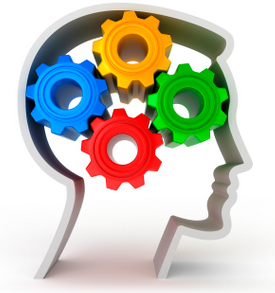 August is National Dog Month…Recall the list in orderMost popular dog breeds:Labrador Retriever, French Bulldog, German Shepherd, Golden Retriever, Poodle…Name 3 dog names every 30 minutes …Follow these directions in orderWrite the names of 5 famous dogs in alphabetical order and then writetheir breeds in reverse orderFor more tasks like this, see our product Flex Your Memory CardsBRUBAKERBOOKS.COM…Your trusted source for aphasia and cognitive treatment materials for adults and adolescents.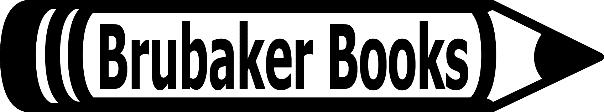 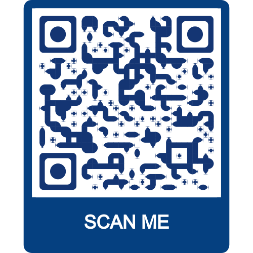 